Arreglo de La Haya relativo al Registro Internacional de Dibujos y Modelos IndustrialesTasa de designación individual:  Federación de RusiaConforme a lo dispuesto en la Regla 28.2)b) del Reglamento Común del Acta de 1999 y del Acta de 1960 del Arreglo de La Haya, el Director General de la Organización Mundial de la Propiedad Intelectual (OMPI) ha fijado, tras consulta con el Servicio Federal de la Propiedad Intelectual (ROSPATENT), el importe de la tasa de designación individual pagadero en relación con una solicitud internacional en que sea designado la Federación de Rusia, y en relación con la renovación de un registro internacional en que se designe la Federación de Rusia.La declaración relativa a la tasa de designación individual efectuada por la Federación de Rusia entrará en vigor el 28 de febrero de 2018.12 de febrero de 2018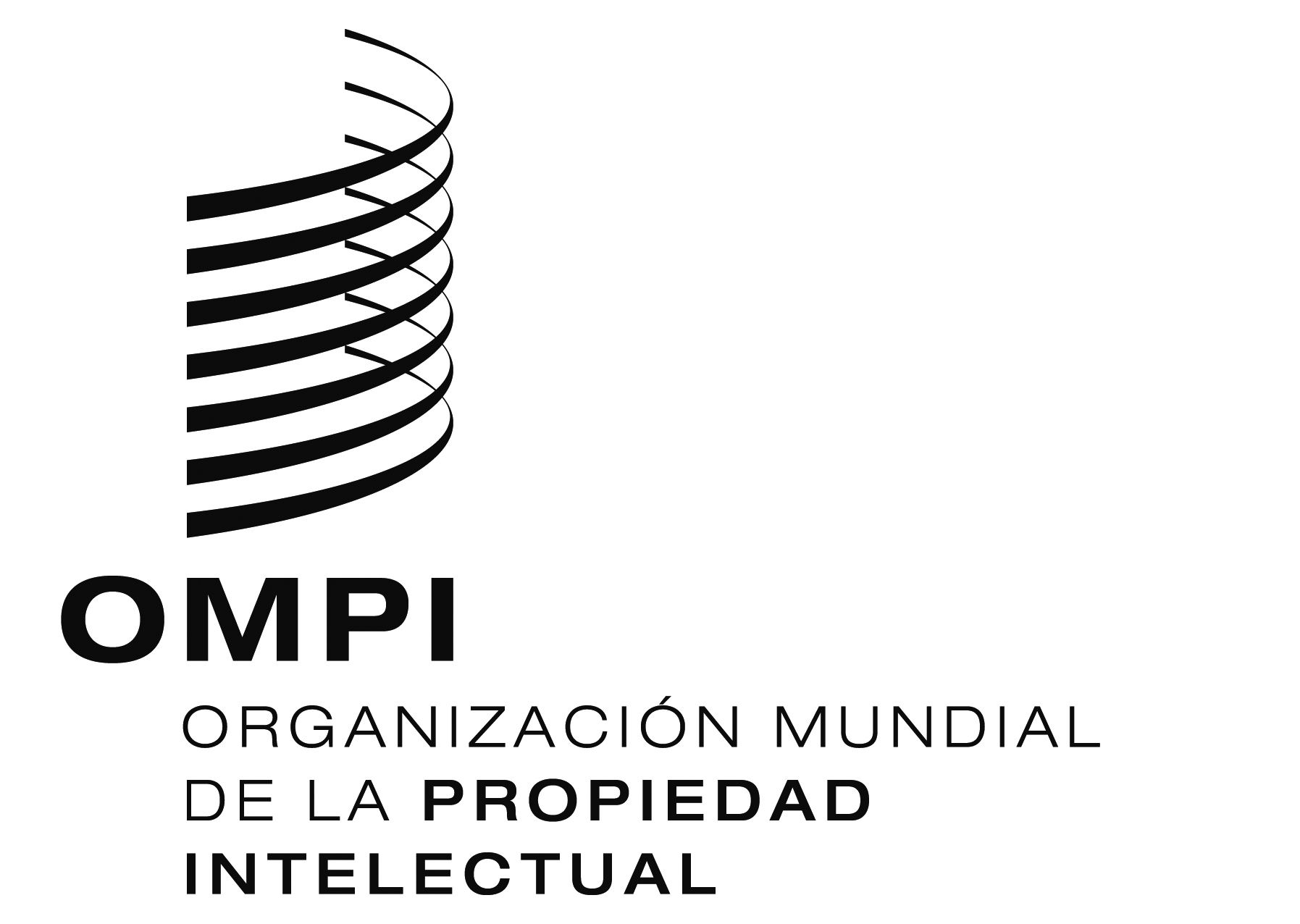 AVISO N.º 4/2018  AVISO N.º 4/2018  AVISO N.º 4/2018  Tasa de designación individualTasa de designación individualImporte(en francos suizos)Solicitud internacional–	por el primer dibujo o modelo–	por cada dibujo o modelo adicional	206	43RenovaciónPrimera renovación	327RenovaciónSegunda renovación	802RenovaciónTercera renovación	1.192RenovaciónCuarta renovación	2.074